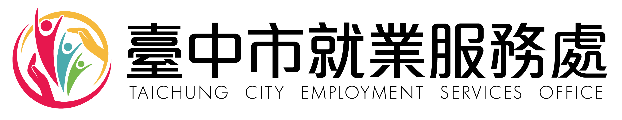 本資料提供予公立就業服務機關(構)運用，以從事就業服務、職涯規劃、職業訓練服務。已詳細閱讀並瞭解公立就業服務機關(構)隱私政策。＊請詳細填寫以上表格，並確認所提供之資料均屬實。簽名：                臺中市立圖書館暨各分館對應就業服務據點聯絡資訊※是否同意本資料及後續相關服務資料登錄於「臺灣就業通」及台中就業網「職涯工作卡」，後續將職涯相關資料匯入工作卡系統：□同意  □不同意※是否同意公立就服機構運用勞工保險資料瞭解您的就業與失業狀況：□同意  □不同意                                                        ＊填寫日期：    年    月    日※是否同意本資料及後續相關服務資料登錄於「臺灣就業通」及台中就業網「職涯工作卡」，後續將職涯相關資料匯入工作卡系統：□同意  □不同意※是否同意公立就服機構運用勞工保險資料瞭解您的就業與失業狀況：□同意  □不同意                                                        ＊填寫日期：    年    月    日※是否同意本資料及後續相關服務資料登錄於「臺灣就業通」及台中就業網「職涯工作卡」，後續將職涯相關資料匯入工作卡系統：□同意  □不同意※是否同意公立就服機構運用勞工保險資料瞭解您的就業與失業狀況：□同意  □不同意                                                        ＊填寫日期：    年    月    日※是否同意本資料及後續相關服務資料登錄於「臺灣就業通」及台中就業網「職涯工作卡」，後續將職涯相關資料匯入工作卡系統：□同意  □不同意※是否同意公立就服機構運用勞工保險資料瞭解您的就業與失業狀況：□同意  □不同意                                                        ＊填寫日期：    年    月    日※是否同意本資料及後續相關服務資料登錄於「臺灣就業通」及台中就業網「職涯工作卡」，後續將職涯相關資料匯入工作卡系統：□同意  □不同意※是否同意公立就服機構運用勞工保險資料瞭解您的就業與失業狀況：□同意  □不同意                                                        ＊填寫日期：    年    月    日※是否同意本資料及後續相關服務資料登錄於「臺灣就業通」及台中就業網「職涯工作卡」，後續將職涯相關資料匯入工作卡系統：□同意  □不同意※是否同意公立就服機構運用勞工保險資料瞭解您的就業與失業狀況：□同意  □不同意                                                        ＊填寫日期：    年    月    日※是否同意本資料及後續相關服務資料登錄於「臺灣就業通」及台中就業網「職涯工作卡」，後續將職涯相關資料匯入工作卡系統：□同意  □不同意※是否同意公立就服機構運用勞工保險資料瞭解您的就業與失業狀況：□同意  □不同意                                                        ＊填寫日期：    年    月    日※是否同意本資料及後續相關服務資料登錄於「臺灣就業通」及台中就業網「職涯工作卡」，後續將職涯相關資料匯入工作卡系統：□同意  □不同意※是否同意公立就服機構運用勞工保險資料瞭解您的就業與失業狀況：□同意  □不同意                                                        ＊填寫日期：    年    月    日※是否同意本資料及後續相關服務資料登錄於「臺灣就業通」及台中就業網「職涯工作卡」，後續將職涯相關資料匯入工作卡系統：□同意  □不同意※是否同意公立就服機構運用勞工保險資料瞭解您的就業與失業狀況：□同意  □不同意                                                        ＊填寫日期：    年    月    日※是否同意本資料及後續相關服務資料登錄於「臺灣就業通」及台中就業網「職涯工作卡」，後續將職涯相關資料匯入工作卡系統：□同意  □不同意※是否同意公立就服機構運用勞工保險資料瞭解您的就業與失業狀況：□同意  □不同意                                                        ＊填寫日期：    年    月    日※是否同意本資料及後續相關服務資料登錄於「臺灣就業通」及台中就業網「職涯工作卡」，後續將職涯相關資料匯入工作卡系統：□同意  □不同意※是否同意公立就服機構運用勞工保險資料瞭解您的就業與失業狀況：□同意  □不同意                                                        ＊填寫日期：    年    月    日基本資料身分證號碼基本資料姓       名基本資料出 生 日 期       年     月     日       年     月     日       年     月     日       年     月     日兵役狀況兵役狀況兵役狀況□役畢 □未役 □免役□待役中□待退中  (退伍日:    年    月    日)□役畢 □未役 □免役□待役中□待退中  (退伍日:    年    月    日)基本資料婚 姻 狀 況□已婚      □單身□已婚      □單身□已婚      □單身□已婚      □單身兵役狀況兵役狀況兵役狀況□役畢 □未役 □免役□待役中□待退中  (退伍日:    年    月    日)□役畢 □未役 □免役□待役中□待退中  (退伍日:    年    月    日)基本資料聯 絡 地 址郵遞區號□□□  ________市、縣________鄉、鎮、市、區、_____村里_____郵遞區號□□□  ________市、縣________鄉、鎮、市、區、_____村里_____郵遞區號□□□  ________市、縣________鄉、鎮、市、區、_____村里_____郵遞區號□□□  ________市、縣________鄉、鎮、市、區、_____村里_____郵遞區號□□□  ________市、縣________鄉、鎮、市、區、_____村里_____郵遞區號□□□  ________市、縣________鄉、鎮、市、區、_____村里_____郵遞區號□□□  ________市、縣________鄉、鎮、市、區、_____村里_____郵遞區號□□□  ________市、縣________鄉、鎮、市、區、_____村里_____郵遞區號□□□  ________市、縣________鄉、鎮、市、區、_____村里_____基本資料聯 絡 地 址鄰         路（街）     段      巷____弄____號____樓之_____鄰         路（街）     段      巷____弄____號____樓之_____鄰         路（街）     段      巷____弄____號____樓之_____鄰         路（街）     段      巷____弄____號____樓之_____鄰         路（街）     段      巷____弄____號____樓之_____鄰         路（街）     段      巷____弄____號____樓之_____鄰         路（街）     段      巷____弄____號____樓之_____鄰         路（街）     段      巷____弄____號____樓之_____鄰         路（街）     段      巷____弄____號____樓之_____基本資料聯 絡 電 話電話：　　　　　　　　　　　　　　行 動：電話：　　　　　　　　　　　　　　行 動：電話：　　　　　　　　　　　　　　行 動：電話：　　　　　　　　　　　　　　行 動：電話：　　　　　　　　　　　　　　行 動：電話：　　　　　　　　　　　　　　行 動：電話：　　　　　　　　　　　　　　行 動：電話：　　　　　　　　　　　　　　行 動：電話：　　　　　　　　　　　　　　行 動：基本資料學      歷□博士□碩士□大學□專科□高職□高中□國中□國小□其他______□博士□碩士□大學□專科□高職□高中□國中□國小□其他______□博士□碩士□大學□專科□高職□高中□國中□國小□其他______□博士□碩士□大學□專科□高職□高中□國中□國小□其他______□博士□碩士□大學□專科□高職□高中□國中□國小□其他______□博士□碩士□大學□專科□高職□高中□國中□國小□其他______□博士□碩士□大學□專科□高職□高中□國中□國小□其他______□博士□碩士□大學□專科□高職□高中□國中□國小□其他______□博士□碩士□大學□專科□高職□高中□國中□國小□其他______基本資料學      歷學校名稱學校名稱科系所科系所科系所畢(肄)業狀況畢(肄)業狀況畢(肄)業狀況畢(肄)業年月基本資料學      歷□畢業□肄業□在學□畢業□肄業□在學□畢業□肄業□在學　　　年　　月基本資料E-mail工作志願希望待遇□月薪□日薪□時薪，新臺幣____________元    □依公司規定□月薪□日薪□時薪，新臺幣____________元    □依公司規定□月薪□日薪□時薪，新臺幣____________元    □依公司規定□月薪□日薪□時薪，新臺幣____________元    □依公司規定□月薪□日薪□時薪，新臺幣____________元    □依公司規定□月薪□日薪□時薪，新臺幣____________元    □依公司規定□月薪□日薪□時薪，新臺幣____________元    □依公司規定□月薪□日薪□時薪，新臺幣____________元    □依公司規定□月薪□日薪□時薪，新臺幣____________元    □依公司規定工作志願希望工作時間（可複選）□日班□中班□夜班□輪班二班制□輪班三班制□四班二輪□不拘部分工時，自_____時_____分至_____時_____分止□日班□中班□夜班□輪班二班制□輪班三班制□四班二輪□不拘部分工時，自_____時_____分至_____時_____分止□日班□中班□夜班□輪班二班制□輪班三班制□四班二輪□不拘部分工時，自_____時_____分至_____時_____分止□日班□中班□夜班□輪班二班制□輪班三班制□四班二輪□不拘部分工時，自_____時_____分至_____時_____分止□日班□中班□夜班□輪班二班制□輪班三班制□四班二輪□不拘部分工時，自_____時_____分至_____時_____分止□日班□中班□夜班□輪班二班制□輪班三班制□四班二輪□不拘部分工時，自_____時_____分至_____時_____分止□日班□中班□夜班□輪班二班制□輪班三班制□四班二輪□不拘部分工時，自_____時_____分至_____時_____分止□日班□中班□夜班□輪班二班制□輪班三班制□四班二輪□不拘部分工時，自_____時_____分至_____時_____分止□日班□中班□夜班□輪班二班制□輪班三班制□四班二輪□不拘部分工時，自_____時_____分至_____時_____分止技能及專長語文能力（可複選）□國語：□稍懂 □普通 □精通 ； □台語：□稍懂 □普通 □精通□客語：□稍懂 □普通 □精通 ； □原住民語：□稍懂 □普通 □精通□英語：□稍懂 □普通 □精通 ； □日語：□稍懂 □普通 □精通□　　：□稍懂 □普通 □精通□國語：□稍懂 □普通 □精通 ； □台語：□稍懂 □普通 □精通□客語：□稍懂 □普通 □精通 ； □原住民語：□稍懂 □普通 □精通□英語：□稍懂 □普通 □精通 ； □日語：□稍懂 □普通 □精通□　　：□稍懂 □普通 □精通□國語：□稍懂 □普通 □精通 ； □台語：□稍懂 □普通 □精通□客語：□稍懂 □普通 □精通 ； □原住民語：□稍懂 □普通 □精通□英語：□稍懂 □普通 □精通 ； □日語：□稍懂 □普通 □精通□　　：□稍懂 □普通 □精通□國語：□稍懂 □普通 □精通 ； □台語：□稍懂 □普通 □精通□客語：□稍懂 □普通 □精通 ； □原住民語：□稍懂 □普通 □精通□英語：□稍懂 □普通 □精通 ； □日語：□稍懂 □普通 □精通□　　：□稍懂 □普通 □精通□國語：□稍懂 □普通 □精通 ； □台語：□稍懂 □普通 □精通□客語：□稍懂 □普通 □精通 ； □原住民語：□稍懂 □普通 □精通□英語：□稍懂 □普通 □精通 ； □日語：□稍懂 □普通 □精通□　　：□稍懂 □普通 □精通□國語：□稍懂 □普通 □精通 ； □台語：□稍懂 □普通 □精通□客語：□稍懂 □普通 □精通 ； □原住民語：□稍懂 □普通 □精通□英語：□稍懂 □普通 □精通 ； □日語：□稍懂 □普通 □精通□　　：□稍懂 □普通 □精通□國語：□稍懂 □普通 □精通 ； □台語：□稍懂 □普通 □精通□客語：□稍懂 □普通 □精通 ； □原住民語：□稍懂 □普通 □精通□英語：□稍懂 □普通 □精通 ； □日語：□稍懂 □普通 □精通□　　：□稍懂 □普通 □精通□國語：□稍懂 □普通 □精通 ； □台語：□稍懂 □普通 □精通□客語：□稍懂 □普通 □精通 ； □原住民語：□稍懂 □普通 □精通□英語：□稍懂 □普通 □精通 ； □日語：□稍懂 □普通 □精通□　　：□稍懂 □普通 □精通□國語：□稍懂 □普通 □精通 ； □台語：□稍懂 □普通 □精通□客語：□稍懂 □普通 □精通 ； □原住民語：□稍懂 □普通 □精通□英語：□稍懂 □普通 □精通 ； □日語：□稍懂 □普通 □精通□　　：□稍懂 □普通 □精通技能及專長證照職類1. ___________________職類，□甲□乙□丙□單一級2.其他（請說明）：__________________________1. ___________________職類，□甲□乙□丙□單一級2.其他（請說明）：__________________________1. ___________________職類，□甲□乙□丙□單一級2.其他（請說明）：__________________________1. ___________________職類，□甲□乙□丙□單一級2.其他（請說明）：__________________________1. ___________________職類，□甲□乙□丙□單一級2.其他（請說明）：__________________________1. ___________________職類，□甲□乙□丙□單一級2.其他（請說明）：__________________________1. ___________________職類，□甲□乙□丙□單一級2.其他（請說明）：__________________________1. ___________________職類，□甲□乙□丙□單一級2.其他（請說明）：__________________________1. ___________________職類，□甲□乙□丙□單一級2.其他（請說明）：__________________________ (含工讀經驗)工作經歷公司名稱工作職稱工作內容工作內容薪資薪資薪資工作期間起迄工作期間起迄工作期間起迄 (含工讀經驗)工作經歷自  年  月  日 -   年  月  日止自  年  月  日 -   年  月  日止自  年  月  日 -   年  月  日止 (含工讀經驗)工作經歷自  年  月  日 -   年  月  日止自  年  月  日 -   年  月  日止自  年  月  日 -   年  月  日止圖書館名稱就業服務站台圖書館名稱就業服務站台臺中市立圖書館(總館-本屯)電話：04-22289111分機35650直播電話：04-22177266網絡電話：0972-674866傳真：04-22520674大雅分館大雅就業服務台電話：04-25605892傳真：04-25691783大墩分館電話：04-22289111分機35650直播電話：04-22177266網絡電話：0972-674866傳真：04-22520674上楓分館大雅就業服務台電話：04-25605892傳真：04-25691783西區分館電話：04-22289111分機35650直播電話：04-22177266網絡電話：0972-674866傳真：04-22520674神岡分館神岡就業服務台 電話：04-25631565傳真：04-25611365北區分館電話：04-22289111分機35650直播電話：04-22177266網絡電話：0972-674866傳真：04-22520674后里分館后里就業服務台 電話：04-25584691傳真：04-25582763精武圖書館電話：04-22289111分機35650直播電話：04-22177266網絡電話：0972-674866傳真：04-22520674石岡分館石岡就業服務台 電話：04-25811151傳真：04-25811161西屯分館電話：04-22289111分機35650直播電話：04-22177266網絡電話：0972-674866傳真：04-22520674新社分館新社就業服務台 電話：04-25810882傳真：04-25826437溪西分館電話：04-22289111分機35650直播電話：04-22177266網絡電話：0972-674866傳真：04-22520674沙鹿文昌分館沙鹿就業服務站 電話：04-26231955傳真：04-26233993南屯分館電話：04-22289111分機35650直播電話：04-22177266網絡電話：0972-674866傳真：04-22520674沙鹿深波分館(工程中)沙鹿就業服務站 電話：04-26231955傳真：04-26233993李科永紀念圖書分館電話：04-22289111分機35650直播電話：04-22177266網絡電話：0972-674866傳真：04-22520674大甲分館大甲就業服務台 電話：04-26801493傳真：04-26801495興安分館(原北屯兒童分館)電話：04-22289111分機35650直播電話：04-22177266網絡電話：0972-674866傳真：04-22520674大肚分館大肚就業服務台 電話：04-26982240傳真：04-26982243北屯分館電話：04-22289111分機35650直播電話：04-22177266網絡電話：0972-674866傳真：04-22520674大肚瑞井分館大肚就業服務台 電話：04-26982240傳真：04-26982243中區分館仁和就業服務台 電話：04-22808369傳真：04-22803929龍井分館(工程中)龍井就業服務台 電話：04-26352049傳真：04-26355045南區分館仁和就業服務台 電話：04-22808369傳真：04-22803929龍井山頂分館龍井就業服務台 電話：04-26352049傳真：04-26355045東區分館仁和就業服務台 電話：04-22808369傳真：04-22803929龍井龍津分館龍井就業服務台 電話：04-26352049傳真：04-26355045大里分館大里就業服務台 電話：04-24852742傳真：04-24827857大安分館大安就業服務台 電話：04-26714034傳真：04-26715477大里大新分館大里就業服務台 電話：04-24852742傳真：04-24827857清水分館清水就業服務台 電話：04-26283542傳真：04-26277392大里德芳分館大里就業服務台 電話：04-24852742傳真：04-24827857梧棲分館梧棲就業服務台 電話：04-26584167傳真：04-26584521太平分館大里就業服務台 電話：04-24852742傳真：04-24827857梧棲親子館梧棲就業服務台 電話：04-26584167傳真：04-26584521太平坪林分館大里就業服務台 電話：04-24852742傳真：04-24827857外埔分館外埔就業服務台 電話：04-26837952傳真：04-26838046烏日分館大里就業服務台 電話：04-24852742傳真：04-24827857東勢分館東勢就業服務台 電話：04-25771761傳真：04-25770651霧峰以文分館大里就業服務台 電話：04-24852742傳真：04-24827857潭子分館潭子就業服務台 電話：04-25346908傳真：04-25346903葫蘆墩分館葫蘆墩分館豐原就業服務站 電話：04-25271812傳真：04-25253993豐原就業服務站 電話：04-25271812傳真：04-25253993豐原分館豐原分館豐原就業服務站 電話：04-25271812傳真：04-25253993豐原就業服務站 電話：04-25271812傳真：04-25253993豐原南嵩分館豐原南嵩分館豐原就業服務站 電話：04-25271812傳真：04-25253993豐原就業服務站 電話：04-25271812傳真：04-25253993